Annexure – 6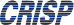 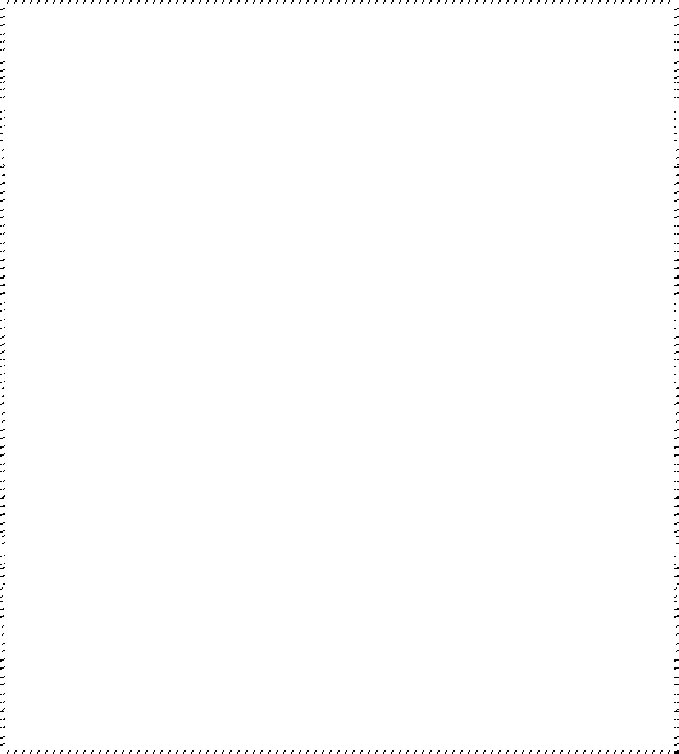 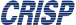 Page 1 of 6ISO 9001:2015Centre for Research and Industrial Staff PerformanceShyamla Hills, Opposite Manas Bhawan, Bhopal       NIT No. CRISP/ARC/ 2022-23/986 Dated 26.09.2022OFFER FORM WITH LIST OF PROCUREMENT FOR TRAINING-CUM-PRODUCTION CENTRE (TcPC)Validity of rates : 12 months w.e.f. the date of issue of the ARCNote:          (i) Please use separate forms for each laboratory / department.(ii) Please quote specific rates against each of the items included in this annexure. If any block is left blank without indicating any rate it would be assumed that you have no rate to offer for that particular item.ISO 9001:2015Centre for Research and Industrial Staff PerformanceShyamla Hills, Opposite Manas Bhawan, Bhopal---------------------------------------------------------------------------------------------------------------------------        LIST OF PROCUREMENT FOR THE CONSUMABLES/SERVICES TcPC  DEPTT.ISO 9001:2015Centre for Research and Industrial Staff PerformanceShyamla Hills, Opposite Manas Bhawan, Bhopal-------------------------------------------------------------------------------------------------------- -------------------ISO 9001:2015Centre for Research and Industrial Staff PerformanceShyamla Hills, Opposite Manas Bhawan, Bhopal-------------------------------------------------------------------------------------------------------- -------------------ISO 9001:2015Centre for Research and Industrial Staff PerformanceShyamla Hills, Opposite Manas Bhawan, Bhopal-------------------------------------------------------------------------------------------------------- -------------------ISO 9001:2015Centre for Research and Industrial Staff PerformanceShyamla Hills, Opposite Manas Bhawan, Bhopal-------------------------------------------------------------------------------------------------------- -------------------Note:- Additional Terms and conditions on the Machining Services i.e.     To & fro transportation will be done by the vendor.     Job work will be distributed with ratio of L1:L2:L3 is 70:20:10 percentages, Maximum upto 150pcs/week.However CRISP management reserve rights to change distribution without any information.     Packing Material will be provided by the vendor.     Scrap could be retained by the vendor.     Payment shall not be made for rejection & rework.     Any gauges required will be arranged by the vendor.     Material should be send with proper Inspection report.     2% Rejection allowed, after this Rs.1000/- charges per cylinder paid by the vendor.S. No.Item DescriptionUnit (Number / dozen / packets of100 items)Expected qty. of the required procurement for 18 monthsSpecifications with make / brandUnit Cost with GST, F.O.R. Destination basis(In Rs.)CUTTERS AND INSERTSCUTTERS AND INSERTSCUTTERS AND INSERTSCUTTERS AND INSERTS1.Carbide Endmill Dia12,OAL100,FL50Nos.25Reputed Make – Ghuring/Addison/ Equivalent2.Carbide Endmill Dia10,OAL100,FL40Nos.25Reputed Make –Ghuring/Addison/Equivalent3.Carbide Endmill Dia8,OAL75,FL35Nos.25Reputed Make –Ghuring/Addison/Equivalent4.Insert TPKN 2204 PDR- TTRNos.100--5.Insert SDNT 09T308SR-29Nos.100--6.Insert XDKT 11T308SR- R50 CTP2235Nos.50--7.Insert RCKT 1204 MO PH4040Nos.25--8.Insert RYMX 1205-M TT9030Nos.50--9.Insert TPKT 2205PDTRTT-9080Nos.50--10.Insert RPMT 10T3-EWNos.100--11.Insert TPKT 1804 PDTR-MTT9080Nos.50--12.Insert APKT 1204 PER EM9030Nos.30--13.Insert WNMX09T316ZNN- MM PC5300Nos.50--14.Insert CNMG 120408 EN –M70 CTC2135Nos.150--15.Insert DNMG 150608Nos.50--16.Insert OFCT 05T3 TN EM TT 8030Nos.100--17.Insert VCMT160404-HMP PC9030Nos.50--18.Insert APMT11T308PDSR-MM PC5300Nos.50--S. No.Item DescriptionUnit (Number / dozen / packets of100 items)Expected qty. of the required procurement for 18 monthsSpecifications with make / brandUnit Cost with GST, F.O.R. Destination basis(In Rs.)(Capacity-14Tons)63.Transportation fromBhopal-Jabalpur-BhopalTrip in No’s10Truck(Capacity-14Tons)64.Transportation fromBhopal-JabalpurTrip in No’s10Truck(Capacity-16Tons)65.Transportation fromJabalpur-BhopalTrip in No’s10Truck(Capacity-16Tons)66.Transportation fromBhopal-Jabalpur-BhopalTrip in No’s10Truck(Capacity-16Tons)MACHINING SERVICESMACHINING SERVICESMACHINING SERVICESMACHINING SERVICES67.Cylinder MachiningNo’s8000Roughing – ID 10mm & OD 10mm up to Length420mm68.Lifting PlugNo’s50000RMS – OD-50mm, L-70mmFinish Size - OD-45mm, L-62.5mm69.Vaccum Hardening and 3TemperingKg500